	Ginebra, 12 de febrero de 2010Muy Señora mía/Muy Señor mío:1	En el marco de los eventos Caleidoscopio, una iniciativa del UIT-T destinada a aumentar la cooperación con instituciones docentes y de investigación, tengo el gusto de informarle acerca de la tercera de una serie de conferencias académicas examinadas por expertos de igual nivel, que tienen como finalidad incrementar el diálogo entre el sector docente y los expertos que trabajan en la normalización de las tecnologías de la información y la comunicación (TIC), y el anuncio de su convocatoria para la presentación de contribuciones. El Caleidoscopio-2010 – "¿Más allá de Internet? – Innovaciones para redes y servicios del futuro" se celebrará en Lonavala (India), del 13 al 15 de diciembre de 2010, ambos inclusive, por amable invitación de la Administración de la India.2	Con ocasión del Caleidoscopio-2010 se pondrán de relieve aspectos multidisciplinarios de las TIC del futuro, sobre la base de contribuciones procedentes de las universidades, la industria y las instituciones académicas de todo el mundo. La atención estará centrada en las tecnologías innovadoras y sus repercusiones sobre la evolución de las arquitecturas, servicios y aplicaciones de Internet, así como en los desafíos sociales y económicos. El evento está destinado a ser una oportunidad única para compartir puntos de vista respecto de las futuras comunicaciones ubicuas, así como para recopilar visiones amplias y caleidoscópicas basadas en las enseñanzas extraídas de las redes y los servicios existentes. En consecuencia, Caleidoscopio-2010 solicita contribuciones académicas originales en las que se ofrezcan enfoques innovadores y audaces para la Internet del futuro. El texto íntegro de la solicitud de presentación de contribuciones ("Call for Papers") se encuentra en el anexo 1 a la presente Circular.3	El Caleidoscopio-2010 solicita contribuciones escritas únicamente en inglés. El plazo de presentación de contribuciones finaliza el 30 de abril de 2010.4	La participación en el evento y la presentación de contribuciones están abiertas a los Estados Miembros, a los Miembros de Sector y a los Asociados de la UIT, y a cualquier persona de un país que sea Miembro de la UIT y desee contribuir a los trabajos. Esto incluye a las personas que también sean miembros de organizaciones nacionales, regionales e internacionales, incluidos organismos académicos y de investigación y desarrollo. La participación en el evento es gratuita, pero no se concederá ninguna beca.5	La información relativa al evento figura en el sitio web del UIT-T en la dirección siguiente: http://itu-kaleidoscope.org/2010. Se ruega a los autores que presenten sus contribuciones aplicando las directrices y herramientas que pronto estarán disponibles en la página web del evento.6	Instamos a todos los Miembros de la UIT a difundir lo más ampliamente posible la convocatoria adjunta para la presentación de contribuciones (anexo 1), a fin de que llegue, en particular, a estudiantes, profesores e investigadores de sus países.7	Le recordamos que los ciudadanos procedentes de ciertos países necesitan visado para entrar y permanecer en la India. Cuando así sea, dicho visado debe solicitarse y obtenerse en la oficina (embajada o consulado) que representa a la India en su país o, en su defecto, en la más próxima a su país de partida. Se ruega a los participantes que requieran la asistencia del país anfitrión para obtener un visado de entrada que consulten la página web del Caleidoscopio en la dirección www.itu-kaleidoscope.org/2010. En breve se publicará más información. Le saluda muy atentamente.Malcolm Johnson
Director de la Oficina de
Normalización de las Telecomunicaciones
Anexo: 1ANNEX 1
(to TSB Circular 91)BEYOND THE INTERNET?
INNOVATIONS FOR FUTURE NETWORKS AND SERVICES AN ITU-T KALEIDOSCOPE EVENT TECHNICALLY CO-SPONSORED BY IEEE COMMUNICATIONS SOCIETY13 – 15 December 2010, Lonavala, IndiaCall for PapersITU-T Kaleidoscope-2010 Beyond the Internet? − Innovations for future networks and services − is the third in a series of peer-reviewed academic conferences that bring together a wide range of views from universities, industry and research. The aim of Kaleidoscope conferences is to identify information and communication technologies (ICTs) for which the development of standards can turn innovations into successful products and services.The rise of mobile access and its integration with optical transport networks pose key questions: how should the current architecture evolve to accommodate fixed-mobile integration and the demand of services and applications, 10-15 years from now? How could the cloud and grid computing models be integrated? And, what will the social and economic impact of these innovations be in the future information society?Some experts question whether the current underlying architecture is sufficiently robust to evolve and adapt to future demands and especially to address security concerns, or if a “clean slate” approach is needed to develop a really innovative Internet of the future. Contributors seeking to bring innovations for future networks and services might have to challenge the fundamental networking design principles of the Internet.Beyond the Internet? − Innovations for future networks and services − is calling for original academic papers offering innovative and daring approaches towards the Internet of the future. Kaleidoscope-2010 aims to be a unique opportunity to share views on the future ubiquitous communications and to collect broad, kaleidoscopic views building upon lessons learnt from existing networks and services. Objectives Beyond the Internet? − Innovations for future networks and services − will highlight multidisciplinary aspects of future ICTs, based on contributions from the world’s universities, industry and academic institutions. The focus will be on innovative technologies and their impact on the evolution of Internet architectures, services and applications, as well as societal and economic challenges.New this yearIn addition to a local universities exhibition, outstanding keynote speakers and invited papers, ITU will host in 2010 Standards Corner, a series of standardization tutorials and Jules Verne’s corner, a special space for science fiction writers and dreamers.AudienceBeyond the Internet? − Innovations for future networks and services − is targeted at all specialists with a role in the field including researchers, academics, students, engineers, regulators, top decision-makers and thinkers from all over the world who look into the future.Date and venue13-15 December 2010, Lonavala, India Submission of papersProspective authors, from countries that are members of ITU, are invited to submit complete, original papers with a maximum length of 4500 words within eight pages including summary and references, using the template available on the event website. All papers will be reviewed through a double-blind, peer-review process and handled electronically; see http://itu-kaleidoscope.org/2010 for the online submission (EDAS). The main themes are suggested in the list of topics. The deadlines for paper submission are highlighted below.DeadlinesSubmission of full paper proposals: 30 April 2010Notification of paper acceptance: 30 July 2010Submission of camera-ready accepted papers: 10 September 2010Publication and presentationAccepted papers will be presented during the event, published in the proceedings and made available through the IEEE Xplore. The best papers will be invited for evaluation for potential publication in the IEEE Communications Magazine.AwardsAwards of USD 5k, 3k and 2k will be granted to selected best papers, as judged by the organizing and programme committees. In addition, young authors presenting accepted papers who have not yet received a PhD title will also receive a Young Author Recognition certificate.General ChairYoichi Maeda (ITU-T; NTT, Japan)Organizing Committee (as of 12 February 2010)Chairman: Yoichi Maeda (ITU-T; NTT, JP)
Artem S. Adzhemov (Moscow Tech. Univ., RU)
Tohru Asami (University of Tokyo, JP)
Ashok Chandra (Ministry of Communications, IN)
Yoshikazu Ikeda (Otani University, JP)
Kai Jakobs (RWTH Aachen University, DE)
Chae-Sub Lee (ITU-T; ETRI, KR)
Giovani Mancilla (Universidad Distrital, CO)
Mitsuji Matusmoto (Waseda University, JP)
Yushi Naito (ITU-T; Mitsubishi Electric, JP)
Zhisheng Niu (Tsinghua University, CN)
Ramjee Prasad (Aalborg University, DK)
Helmut Schink (ITU-T; Nokia Siemens, DE)
Mostafa Hashem Sherif (AT&T, US)
Alfredo Terzoli (Rhodes University, ZA)
Daniele Trinchero (Politecnico di Torino, IT)
John Visser (Consultant, CA)
Mehmet Ulema (Computer I.S. Manhattan College, US)Programme Committee (as of 12 February 2010)Chairman: Mostafa Hashem Sherif (AT&T, US)
Sameera Abar (Tohoku University, JP)
Ahmad Zaki Bin Abu Bakar (U. Teknologi, MY)
Rui Aguiar (Universidade de Aveiro, PT)
Syed I. Ahson (Patna University, IN)
Eyhab Al-Masri (University of Guelph, CA)
Nestor Becerra Yoma (Universidad de Chile, CL)
José Everardo Bessa Maia (UECE, BR)
Knut Blind (TU Berlin, Fraunhofer Society, RSM, DE)
Luis Carlos Bona (Federal University of Paraná, BR)
Dario Bottazzi (Guglielmo Marconi Labs, IT)
Michael Bove, Jr. (MIT, US)
Marco Carugi (Independent Consultant, FR)
Vicente Casares-Giner (Univ. Polit. de Valencia, ES)
Piero Castoldi (Scuola Superiore Sant’Anna, IT)
Isabella Cerutti (SSSUP, IT)
Lyman Chapin (Interisle Consulting Group, LLC, US)
Jaeho Choi (Chonbuk National University, KR)
Jun Kyun Choi (Info. and Comms. University, KR)
Seong-gon Choi (Chungbuk National University, KR)
Young Choi (Bloomsburg Univ. of Pennsylvania, US)
Antonio Corradi (University of Bologna, IT)
Amilton da Costa Lamas (CPqD - DTS - GMP, BR)
Noël Crespi (Institut Télécom, FR)
 (TelCon srl, IT)
Tineke Mirjam Egyedi (TU Delft, NL)
Mahmoud El-Hadidi (Cairo University, EG)
Khalil El-Khatib (UOIT, CA)
Dmitry Epstein (Cornell University, US)
Vladislav V. Fomin (Vytautas Magnus University, LT)
Luca Foschini (University of Bologna, IT)
Ivan Ganchev (University of Limerick, IE) 
Wen Gao (Peking University, CN)
Carlo Giannelli (University of Bologna, IT)
Anahita Gouya (Inst. National des Telecomm., FR)
Chris G. Guy (The University of Reading, UK)
Guenter Haring (University of Vienna, AT)
Emmanuel Jaffrot (Univ. Nacional de S. Martin, AR)
Carlos Juiz (University of the Balearic Islands, ES)
Farouk Kamoun (Planet, TN)
Tim Kelly (World Bank, US)
Andrej Kos (University of Ljubljana, SI)
Ken Krechmer (University of Colorado, US)
Claude Lamblin (France Telecom, FR)
Matti Latva-aho (University of Oulu, FI)
Gyu Myoung Lee (Institut Télécom, FR)
José G. López Perafán (University of Cauca, CO)
Thomas Magedanz (TU Berlin, DE)
Mehdi Mani (Institut Télécom, FR)
Lorne Mason (McGill University, CA)
Álvaro Medeiros (Fundação CPqD, BR)
Werner Mohr (NSN GmbH & Co. KG, DE)
Edmundo Monteiro (University of Coimbra, PT)
Mohammed Nafie (Nile University, EG)
José Neuman de Souza (Federal Univ. of Ceará, BR)
Sergio Ochoa (Universidad de Chile, CL)
Máirtín O’Droma (University of Limerick, IE) 
Antonio Oliva (University Carlos III of Madrid, ES)
Fumitaka Ono (Tokyo Polytechnic University, JP)
Yong-Jin Park (Hanyang Univiversity, KR)
José Ewerton P. de Farias (UFCG, BR)
Pierre-André Probst (Probst ICT-Consulting, FR)
Feng Qi (Beijing Univ. of Posts and Telecomm., CN)
Abderrezak Rachedi (UPEMLV, FR)
Peter Radford (Logica, UK)
S V Raghavan (ERNETT, IN)
Anna Riccioni (University of Bologna, IT)
Felipe Rudge Barbosa (Unicamp, BR)
Jungwoo Ryoo (Pennsylvania State Univ. Altoona, US)
Susana Sargento (Universidad de Aveiro, PT)
Ulrich Schoen (Nokia Siemens, DE)
Eva Söderström (University of Skövde, SE)
Otto Spaniol (RWTH Aachen University, DE)
Michael B. Spring (University of Pittsburgh, US)
Szymon Szott (AGH Univ. of Science and Tech., PL)
Kenzo Takahashi (University of Electro-Comm., JP)
Hiromi Ueda (Tokyo University of Technology, JP)
Mehmet Ulema (Comp. I.S. Manhattan College, US)
Jari Veijalainen (University of Jyvaskyla, FI)
Fabio Violaro (Univ. Estadual de Camphinas, BR)
Rudi Westerveld (TU Delft, NL)
Moustafa Youssef (Nile University, EG)
Rachid Zagrouba (University of Manouba, TN)KeywordsFuture Internet, technological innovation, network architecture, services, applications, ICT standards, information society, policy and economic issues.For additional informationAdditional info can be found at the event website: http://itu-kaleidoscope.org/2010.Inquiries should be addressed to kaleidoscope@itu.intSuggested (non-exclusive) list of topicsTrack 1: Technology and architecture evolution Evolution of Internet architecture, NGN and the future InternetMobility and nomadicity in evolved architecturesHigh-data-rate mobile infrastructures, seamless handover, multihoming and mobilityConvergence of optical/photonics and radio techniques for transport and access networksUltra-high speed transport networksCloud computing and grid computingEnterprise integration of legacy networks and the future internetAdvanced network security, network identification, biometrics, localization techniques and ubiquitous sensor networks (USN)Intelligent Transportation Systems (ITS) infrastructureRFID, sensors and ad-hoc networksEvolution of display technologyBroadcasting, multicasting, unicasting and peer-to-peer in the future InternetGreen and energy efficient architecturesDigital rights and identity managementEvolution of network management including fault management and localizationNew hardware solutions, integrated circuits, antenna designs etc. Service oriented modeling and analysis in future architectures Track 2: Applications and services Enhancing accessibility for allOpen service interfaces, service interaction and interoperability in future scenariosNew entertainment initiatives (games, IPTV, Interactive TV, Mobile TV, and others)Applications to reduce power consumptionsThe fully networked carQuality assurance / QoS for real time multimedia servicesInnovative multimedia applications and content deliveryAdvanced smart terminalsEnhancing electronic storage and data miningSimulation and development toolsFuture virtual communities / social networking servicesCreative combinations of web and network servicesMiddleware service discoveryEvolution of e-public services (e.g. e-government, e-health and e-learning)Advanced services using sensors and RFID applicationsSolutions for ICT recycling and waste reductionField experience in creating innovative solutions using limited technologyTrack 3: Social, economic and policy issues Evolution of legislative and regulatory frameworks towards inclusive converged networksBalancing Internet security and ubiquity Securing users from Internet content (e.g. child protection)Evolution of NGN and future Internet standardizationBusiness models for the information society (including accounting, billing and charging)Economics of ICT standardizationStandardization models for the Internet of the futureSocietal impact of virtual / collaborative environmentsManagement of virtual and collaborative teamsICTs as an enabling technology to mitigate climate change and GHG emissions__________________Oficina de Normalización
de las Telecomunicaciones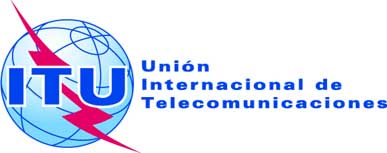 Ref.:Tel.:
Fax:Circular TSB 91TSB Kaleidoscope/SP +41 22 730 5858
+41 22 730 5853-	A las Administraciones de los Estados Miembros 
de la Unión;-	A los Miembros del Sector UIT-T;-	A los Asociados del UIT-TCorreo-e:kaleidoscope@itu.intCopia:-	A los Presidentes y Vicepresidentes de las Comisiones de Estudio del UIT-T;-	Al Director de la Oficina de Desarrollo de las Telecomunicaciones;-	Al Director de la Oficina de RadiocomunicacionesAsunto:¿Más allá de Internet? – Innovaciones para redes y servicios del futuro 
Un Evento Caleidoscopio del UIT-T
Lonavala (India), 13-15 de diciembre de 2010